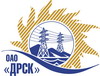 Открытое Акционерное Общество«Дальневосточная распределительная сетевая  компания»Протокол заседания Закупочной комиссии по вскрытию конвертовг. БлаговещенскПРЕДМЕТ ЗАКУПКИ:Способ и предмет закупки: открытый одноэтапный конкурс без предварительного квалификационного отбора на право заключения рамочного соглашения на выполнение работ: Разработка документации по планировке территорий для филиала "Амурские ЭС" (проект планировки и межевания территории) (Технологическое присоединение потребителей) для нужд филиала ОАО «ДРСК» «Амурские электрические сети»Закупка проводится согласно ГКПЗ 2014г. раздела  2.1.1 «Услуги КС»  закупка  № 74  на основании указания ОАО «ДРСК» от  31.10.2013 г. № 274.ПРИСУТСТВОВАЛИ:Два члена постоянно действующей Закупочной комиссии ОАО «ДРСК» 2 уровняИнформация о результатах вскрытия конвертов:В адрес Организатора закупки поступило 5 (пять) Предложений на участие в закупке в запечатанных конвертах.Вскрытие конвертов было осуществлено членами Закупочной комиссии 2 уровня.Дата и время начала процедуры вскрытия конвертов с заявками на участие в закупке: 10:15 (время благовещенское) 01.12.2014 г.Место проведения процедуры вскрытия конвертов с заявками на участие в закупке: ОАО «ДРСК» г. Благовещенск, ул. Шевченко 28, 244 каб.Каждый из полученных конвертов на момент его вскрытия был опечатан и его целостность не была нарушена.В конвертах обнаружены заявки следующих Участников закупки:РЕШИЛИ:Утвердить заседания Закупочной комиссии по вскрытию поступивших на открытый запрос предложений конвертов.Ответственный секретарь Закупочной комиссии 2 уровня ОАО «ДРСК»	О.А. МоторинаТехнический секретарь Закупочной комиссии 2 уровня ОАО «ДРСК»	Е.Ю. Коврижкина№ 06/УКС-В01.12.2014№Наименование участника и его адресПредмет и общая цена заявки на участие в закупке1ООО «Терпланпроект» г. Омск, ул. Нефтезаводская, 27Обеспечение конкурсной заявки представлено в виде п/п от 13.11.14 № 528 на сумму  300 000,00 руб. Конкурсная заявка имеет правовой статус оферты действует до 01.04.2015 г.2ООО «Амурземпроект»г. Благовещенск, ул. Амурская 150Обеспечение конкурсной заявки представлено в виде п/п от 27.11.14 № 838 на сумму  300 000,00 руб. Конкурсная заявка имеет правовой статус оферты действует не менее 90 к.д. со дня, следующего за днем процедуры вскрытия конвертов (01.12.2014 г.).3ОАО «Амургражданпроект»г. Благовещенск, ул. Зейская, 173Обеспечение конкурсной заявки представлено в виде п/п от 25.11.14 № 802 на сумму  300 000,00 руб. Конкурсная заявка имеет правовой статус оферты действует до 31.03.2015 г.4ООО «Астэра»г. Благовещенск, ул. Амурская, 146Обеспечение конкурсной заявки представлено в виде п/п от 27.11.14 № 420 на сумму  300 000,00 руб. Конкурсная заявка имеет правовой статус оферты действует до 01.04.2015 г.5ООО «НИИ «Земля и город»г. Нижний Новгород, ул. Салганская, 10Обеспечение конкурсной заявки представлено в виде п/п от 24.11.14 № 1818 на сумму  300 000,00 руб. Конкурсная заявка имеет правовой статус оферты действует до 30.03.2015 г.